คำร้องขอโอนเขียนที่………………………………………วันที่……………เดือน……………………..พ.ศ…………เรื่อง  ขอโอนไปรับราชการในสังกัดองค์การบริหารส่วนจังหวัดมุกดาหารเรียน  ...........................................................................................……..		ด้วยข้าพเจ้า…………………...........................……..………อายุ…..….……วุฒิ………........……………………ปัจจุบันดำรงตำแหน่ง………………………....................................……………...…….อัตราเงินเดือน……..…………..…..บาทสังกัด…............………………………….........…………………………............................…………………………………………………….เริ่มรับราชการเมื่อวันที่….......เดือน…....……………พ.ศ….....…..จนถึงปัจจุบันเป็นเวลา....……ปี……....เดือน…....…..วัน    มีความประสงค์จะขอโอนไปรับราชการในสังกัดองค์การบริหารส่วนจังหวัดมุกดาหาร  ในตำแหน่ง..............................................................................................................................................................................................................		เหตุผลที่ขอโอน……………………………………………………………………………………………..………………………………..…………………………………………………………………………………………………………..…………………..…………………………………………………………………………………………………………..…………………..จึงเรียนมาเพื่อโปรดพิจารณาให้ความเห็นชอบในการโอนครั้งนี้ด้วย(ลงชื่อ)………………….………………..        (………………..………………....)					          ตำแหน่ง………………….…………………..ความเห็นของผู้บังคับบัญชาชั้นต้น	………………………………………………………………………………………………………..................................................…………………………………………………………………………………………………………..…………...............................................…………………………………………………………………………………………………………..…………...............................................(ลงชื่อ)………………….………………..        (………………..………………....)					          ตำแหน่ง………………….…………………..-2-ความเห็นของผู้บังคับบัญชาชั้นถัดไป	…………………………………………………………………………….……………….....………................................................…………………………………………………………………………………………………………..…………...............................................…………………………………………………………………………………………………………..…………...............................................(ลงชื่อ)………….....…..…………………..        (………....………………………....)					           ตำแหน่ง………….………………………..ความเห็นของผู้บังคับบัญชาชั้นสูงสุด	…………………………………………………………………………….……………………….…………………….………………….…………………………………………………………………………………………………………..…………..……………….……………..….…....………………………………………………………………………………………………………..…………..……………….……………..….…....(ลงชื่อ)………….......……………………..        (.....………..……………………....)					          ตำแหน่ง…………………………………..แบบประวัติส่วนตัวชื่อและนามสกุล……………………............………………………................……………...............................………วัน  เดือน ปีเกิด………………........….………อายุ..…....…ปี  สัญชาติ……....….…ศาสนา………...............……ชื่อ-สกุล บิดา………………...........…….......……………..ชื่อ- สกุล มารดา…....……..............…………………...ภูมิลำเนาเดิม………………………....................................…………………………………………………………..........ที่อยู่ปัจจุบัน .........................................................................................................................................................................................................................................................................................................	6. สถานภาพการสมรส  (   ) สมรส (   ) สมรสอยู่ด้วยกัน  (   ) สมรสไม่ได้อยู่ด้วยกัน (   ) หย่า (   ) หม้าย7. เริ่มบรรจุเข้ารับราชการครั้งแรกตำแหน่ง……………….......…............................………….ระดับ…………..….เมื่อวันที่…..…….……เดือน……..….……………..พ.ศ………………..8.  ตำแหน่งปัจจุบัน…………………....................…….….รับราชการในตำแหน่งดังกล่าวมาเป็นเวลา…….....ปี9.  อัตราเงินเดือนปัจจุบัน………....……….……บาท  วุฒิการศึกษา……….....................……......…………………..     จากสถานศึกษา......................................................................................................................................10.  ประสบการณ์การทำงาน………………………………………………...............................…………………………....……………………………………………………………………………………..........................................……………….....……………………………………………………………………………………..........................................……………….....……………………………………………………………………………………..........................................……………….....11.  ผ่านการศึกษาอบรม/ดูงาน…………………………..............................……………………………………………....……………………………………………………………............................................…………………………………….....……………………………………………………………………….........................................…………………………….....……………………………………………………………............................................…………………………………….....……………………………………………………………………….........................................…………………………….....12.  การดำเนินการทางวินัย/อาญา………………………............................…………………………………………......13. สถานที่ติดต่อได้สะดวกรวดเร็ว………………………..........................…………………………………………......……………………………………………………………….........................................…………………………………….....					(ลงชื่อ)					           (……….........………………………)					  ตำแหน่ง ……….........……………………..ประวัติการลา และความประพฤติของข้าราชการ ปีงบประมาณ พ.ศ..................ข้าราชการผู้นี้อยู่ระหว่าง		   ถูก						ดำเนินการทางวินัย อาญา ทางแพ่ง     ไม่ถูก ความประพฤติ…………………………………………………………………………………………………………………………………………………………………………………………………………………………………..………………………………………………………………………….…………………………………………………………………………………………..…………………………………………………………………….					(ลงชื่อ)……………………....……………ผู้บังคับบัญชาชั้นต้น					       (…………….....…………………..)					ตำแหน่ง………………………………..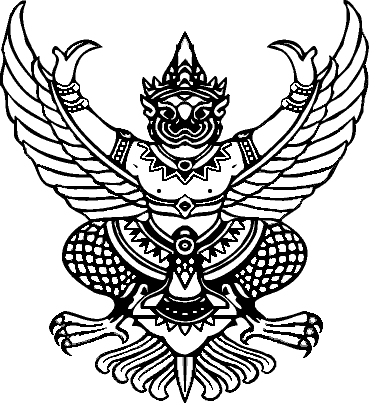 หนังสือยินยอมให้โอนที่  ....................../...............			                              ส่วนราชการ........................................................................................ข้าพเจ้า.....................................................................................ตำแหน่ง........................................ยินยอมให้.....................................................ซึ่งเป็นข้าราชการองค์การบริหารส่วนจังหวัด................................…....ตำแหน่ง..................................................................ระดับ............…สังกัด..............................................................................................................................................................................อัตราเงินเดือน ........................................บาท(...........................................................................) โอนไปรับราชการสังกัดองค์การบริหารส่วนจังหวัดมุกดาหาร		ให้ไว้ ณ วันที่......................เดือน....................................พ.ศ.................ลงชื่อ.................................................    (...............................................)นายกองค์การบริหารส่วนจังหวัด........................หนังสือรับรองความประพฤติที่ .................../..............                                                               ส่วนราชการ………………...................						                               .......................................................หนังสือฉบับนี้ให้ไว้เพื่อรับรองว่า นาย/นาง/นางสาว.................……………………….................….……ตำแหน่ง..................................................................ระดับ/อันดับ.. ………สังกัด......................................................................................................................................................................อัตราเงินเดือน ........................................บาท(......................................................................) เป็นผู้มีความประพฤติดี และไม่เป็นผู้อยู่ในระหว่างถูกสั่งพักราชการหรือถูกสั่งให้ออกจากราชการไว้ก่อนตามมาตรฐานทั่วไป หรือหลักเกณฑ์และวิธีการเกี่ยวกับการบริหารงานบุคคลของข้าราชการองค์การบริหารส่วนจังหวัดตามกฎหมายว่าด้วยระเบียบบริหารงานบุคคลส่วนท้องถิ่น หรือตามกฎหมายอื่น		ให้ไว้ ณ วันที่......................เดือน....................................พ.ศ.............................ลงชื่อ.................................................    (...............................................)นายกองค์การบริหารส่วนจังหวัด........................ติดรูปถ่ายขนาด 1 นิ้วชื่อ - สกุลจำนวนครั้งที่ลาจำนวนวันลาจำนวนวันลาจำนวนวันลาจำนวนวันลาจำนวนวันลาจำนวนวันลาจำนวนวันลาชื่อ - สกุลจำนวนครั้งที่ลาลาป่วยลากิจลาอุปสมบทลาคลอดบุตรลาไปศึกษาต่อรวมวันลาหมายเหตุ